     ТОКТОМ				                     ПОСТАНОВЛЕНИЕ	25.05.2023-ж. №131/28-8                                                                    Кара-Көл шаары“Кара-Көл шаардык кеңешинин 30.03.2023-жылдагы №122/26-8 сандуу токтомунун тиркемесине толуктоо киргизүү жөнүндө ”       Кара-Көл шаарынын мэриясынын муниципалдык менчик башкармалыгынын башчысы      М.С.Курамаевдин менчиктештирилбей калган батирлерди менчиктештирүү программасына киргизүү жөнүндөгү кайрылуусун  жана Кара-Көл шаардык кеңешинин өндүрүш, курулуш, архитектура, турак жай, коммуналдык чарба,  муниципалдык менчик  жана жер  маселелери боюнча туруктуу  комиссиясынын төрагасы И.Р.Касымовдун билдирүүсүн угуп жана талкуулап  чыгып,  Кыргыз Республикасынын Турак жай кодексинин 58,60,61-беренелерине жана Кыргыз Республикасынын “Жергиликтүү мамлекеттик администрация жана жергиликтүү өз алдынча башкаруу органдары жөнүндө” Мыйзамынын 34-беренесинин 5-пунктуна ылайык 8-чакырылыштагы депутаттардын          Кара-Көл шаардык кеңешинин кезексиз XXVIII сессиясы						Токтом кылат: Кара-Көл шаардык кеңешинин 30.03.2023-жылдагы №122/26-8 сандуу токтомунун  тиркемесине ушул токтомдун тиркемесине ылайык толуктоо киргизилсин.Менчиктештирүү программасын түзүүдө кетирген кемчилдиктери үчүн тиешелүү кызматкерлердин жоопкерчилигин кароо Кара-Көл шаардык мэриясынын муниципалдык менчик башкармалыгынын башчысы  М.С.Курамаевге жүктөлсүн.Бул токтомдун аткарылышын камсыз кылуу мэрдин орун басарына (Э.С.Тажимырзаев), Кара-Көл шаардык мэриясынын муниципалдык менчик башкармалыгына (М.С.Курамаев), ал эми көзөмөлгө алуу жагы шаардык кеңештин өндүрүш, курулуш, архитектура, турак жай, коммуналдык чарба, муниципалдык менчик жана жер маселелери боюнча  туруктуу комиссиясына (И.Р.Касымов) жүктөлсүн.			       Төрага                                                                              Ч.А.Кимсанов Тиркеме                                                                                             Кара-Көл шаардык кеңешинин 25.05.2023-ж. №131-28-5 сандуу токтому менен бекитилди2023-2025-жж.  менчиктештирүү программасына  киргизе  турган батирлердин тизмеси Жооптуу катчы                                                                               Нурматова К.И.							   ТОКТОМ	                                                                    ТОКТОМ		                                             ПОСТАНОВЛЕНИЕ	25.05.2023-ж. №132/28-8                                                                    Кара-Көл шаары“Кара-Көл шаарынын  мэринин биринчи орун  басары  Э.С.Тажимырзаевдин кайрылуусу жөнүндө ”       Кара-Көл шаарынын мэринин биринчи орун басары Э.С.Тажимырзаевдин 12.05.2023-ж. чыгыш №01-20/2067 сандуу катын эске алып, шаардык мэрияга Жалал-Абад өнүктүрүү фондунан жол техникаларын сатып алуу максатында шаардык кенештин бюджет, экономика жана финансы маселелери, инвестиция боюнча туруктуу комиссиянын билдирүүсүн угуп, талкуулап чыгып Кара-Көл шаардык кеңешинин 8-чакырылыштагы депутаттарынын   кезексиз XXVIII сессиясы						ТОКТОМ  КЫЛАТ:  Кара-Көл шаарынын мэринин биринчи орун басары Э.С.Тажимырзаевдин кайрылуу каты жана шаардык кенештин бюджет, экономика жана финансы маселелери, инвестиция боюнча туруктуу комиссиянын билдирүүсү эске алынсын.Кара-Көл шаарынын мэриясына (Т.Т.Конкобаев) Жалал-Абад облустук өнүктүрүү фонду аркылуу Кара-Көл шаарынын мэриясын атайын оор техникалар менен камсыз кылууну ишке ашырууга макулдук берилсин.Жалал-Абад облустук өнүктүрүү фондуна өткөрүлгөн долбоорлордун жалпы суммасынын 30 пайыздык өлчөмү Кара-Көл шаардык бюджетинен камсыз кылынары белгиленсин.Бул токтомдун аткарылышын камсыз кылуу шаардык мэрияга (Т.Т.Конкобаев), көзөмөлдөө жагы шаардык кенештин бюджет, экономика жана финансы маселелери, инвестиция маселелери боюнча  туруктуу комиссиясына (Т.А.Мамытканова) жүктөлсүн.			       Төрага                                                                              Ч.А.Кимсанов №Объектинин аталышыСаныБаланстык баасыБашталгыч баасыМенчиктештирүүСерый к. №16 үй, №32 батир1--МенчиктештирүүАжиматов к. №9 үй, №2 батир1--МенчиктештирүүКулданбаев к. №1 үй, №26 батир1--МенчиктештирүүСабиров к. №22 үй, №2 батир1--МенчиктештирүүСабиров к. №38 үй, №1,2,3,4,5,6,7 батирлер7--МенчиктештирүүТоктогул к. №21 үй, №4 батир1--МенчиктештирүүСабиров к. №115 үй, №7 батир1--МенчиктештирүүЧаргынов к. №5 үй, №9 батир1--МенчиктештирүүЖалпы 14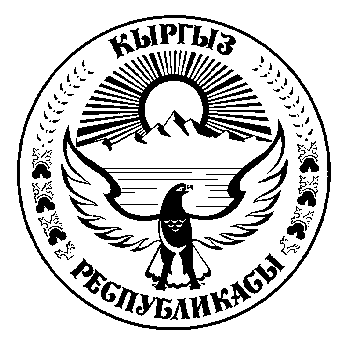 